БУРЯАД РЕСПУБЛИКЫН                                             АДМИНИСТРАЦИЯ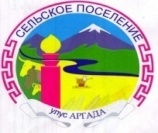 ХУРАМХААНАЙ АЙМАГАЙ                                                  МУНИЦИПАЛЬНОГОАРГАТА ТОСХОНОЙ                                                                ОБРАЗОВАНИЯМУНИЦИПАЛЬНА                                                        СЕЛЬСКОЕ ПОСЕЛЕНИЕ       БАЙГУУЛАМЖЫН ЗАХИРГААН                                          «АРГАДА»ТОГТООЛ ПОСТАНОВЛЕНИЕ № 47от  «12» апреля 2012 года.«О внесении изменений в постановление №29 от 16 февраля 2012 года»В целях дальнейшей реализации Федерального закона №210-ФЗ от 27 июля 2010 г. «Об организации предоставления государственных и муниципальных услуг», постановляю:1. Дополнить перечень муниципальных услуг с элементами межведомственного взаимодействия, предоставляемые органами местного самоуправления муниципального образования сельское поселение «Аргада», утвержденный постановлением №29 от 16 февраля 2012 г.,  следующей услугой:- Определение потребности граждан в древесине для собственных нужд в муниципальном образовании сельское поселение «Аргада».2. Утвердить перечень муниципальных услуг с элементами межведомственного взаимодействия, предоставляемые органами местного самоуправления муниципального образования сельское поселение «Аргада», в новой редакции в соответствии с приложением №1 к настоящему постановлению.3. Настоящее постановление  вступает в силу со дня его подписания.И.о. главы сельского поселения «Аргада»                               Хобраков В.В.Перечень муниципальных услуг с элементами межведомственного взаимодействия, предоставляемые органами местного самоуправления муниципального образования сельское поселение «Аргада» Курумканского района671634, Республика Бурятия, с. Аргада, ул. Хышиктуева, 8,тел.(8-30149) 93-620, факс.  93-620 E-mail:spargada@mail.ruПриложение №1 к постановлению № 29 от  «16» февраля 2012 г.                 Утверждаю:                  И.о. главы СП «Аргада» Хобраков В.В.№Наименование услугиНормативный правовой акт, устанавливающий полномочие органа местного самоуправленияСоциальное обслуживаниеСоциальное обслуживаниеСоциальное обслуживаниеПрием заявлений, документов, а также    
постановка граждан на учет в качестве        
нуждающихся в жилых помещенияхПункт 6 части 1 статьи 14, пункт 6 части 1 статьи 16 Федерального закона от 6 октября 2003 г. № 131-ФЗОказание адресно-социальной помощи населениюП.  2  части  5  статьи  20  Федерального  закона  от 06.10.2003  N  131-ФЗ  "Об  общих  принципах организации  местного  самоуправления  в Российской Федерации"СтроительствоСтроительствоСтроительствоПрисвоение адреса объекту недвижимостиПункт 21 части 1 статьи 14, пункт 27 части 1 статьи 16 Федерального закона от 6 октября 2003г. № 131-ФЗСогласование присвоения наименований, переименования улиц, площадей, других составных частей, а также установки мемориальных досокПункт 21 части 1 статьи 14, пункт 27 части 1 статьи16 Федерального закона от 6 октября 2003 г. № 131-ФЗИмущественные отношенияИмущественные отношенияИмущественные отношенияПриватизация муниципального жилого фондаЧасть 2 статьи 6 Федерального закона от 21 декабря 2001  г.  №  178-ФЗ  «О  приватизации государственного и муниципального имущества»Предоставление муниципального имущества в арендуПункт  3  части  1  статьи  14, пункт  3  части  1  статьи 15, пункт 3 части 1 статьи 16 Федерального закона от 6 октября 2003 г. № 131-ФЗ Часть  2  статьи  11  Земельного Кодекса  Российской Федерации УникальныеУникальныеУникальныеОпределение потребности граждан в древесине для собственных нужд в муниципальном образовании сельское поселение «Аргада»Статья 30 Лесного кодекса Российской Федерации Закон Республики Бурятия от 07.09.2007 N 2455-II"О  порядке  и  нормативах  заготовки  гражданами древесины для собственных нужд"